ДЕПАРТАМЕНТ ОБРАЗОВАНИЯ ГОРОДА МОСКВЫ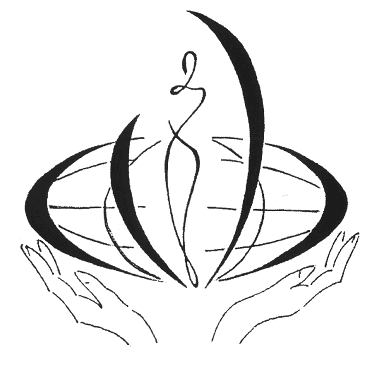 ГОСУДАРСТВЕННОЕ БЮДЖЕТНОЕ ПРОФЕССИОНАЛЬНОЕ ОБРАЗОВАТЕЛЬНОЕ УЧРЕЖДЕНИЕ  ГОРОДА МОСКВЫ«ТЕХНОЛОГИЧЕСКИЙ КОЛЛЕДЖ № 34»Сценарий проведения Дня открытых дверей 15 марта 2018 года Время проведения мероприятия с 16.00 до 17.30ч.Корпус  № 2 Адрес:  Москва, ул. Дербеневская, дом 14, корп. 4Ответственный:Начальник ППО и ПО  Бессарабова Э.В.№п/пЭтапы мероприятияВремяМестоИсполнитель1.Подготовка кабинетов, учебных лабораторий, актового зала для проведения мероприятия14.30Холл      1 этажПедагог-организатор Купреева И.Н, отв. за кабинеты, лаборатории2.Регистрация школьников на мероприятие15.30-16.00Холл      1 этажЖданова Н.М.3.Рассказ об образовательном учреждении, профессиях и специальностях16.00-16.15205 каб.Ветлина В.Н.4.Викторина  «Знаешь ли ты право?»16.20-16.35209 каб.Белоусова Ж.С.5.Мастер-класс «Организация спортивного туризма»16.40-16.55Спортивный залЕссин П.М.6.Викторина  «Математический лабиринт?»17.00-17.15204 каб.Ахмадова Г.Ф.77.Мастер-класс «Скоростное письмо - стенография» для абитуриентов, поступающих в профильные классы17.20-17.35214 каб.Жданова Н.М.88.Консультации, прием заявлений от абитуриентовВ течение мероприятияПриемная комиссия, каб. 103Жданова Н.М.